Lebenslauf Personalien 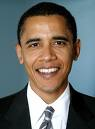 Name: Obama Vorname: Barack Adresse: Schlossgasse 438450 AndelfingenTelefon: 075 443 383 921 E-Mail: barack@email.ch Geboren am: 12. Juni 1991 Heimatort: Zurzach Eltern: Peter und Ruth Obama Beruf des Vaters: Schreinermeister Beruf der Mutter: Grafikerin (Teilzeit), Familienfrau Geschwister: Trudi (12 J.), Sepp (9 J.) Schulbildung 1998 – 2003: 5 Jahre Primarschule, Zurzach 2003 – 2006: 3 Jahre Bezirksschule, Endingen Zurzeit 4. Klasse Bezirksschule, Endingen Hobbys Seit 2003 Mitglied Volleyball-Club VBC Endingen Schnupperlehre April 2006 Drogerie zum Turm, Zurzach, 3 Tage Referenzen Frau Eva Rüetschi                                       HerrPfadileiterin                                         Schaffhauserstr 45 8451 KleinandelfingenTel. 052 456 58 03 Herr  Jakob Zürcher SekundarlehrerBahnweg 23 8450 Andelfingen Tel. 056 389 80 15 Würenlingen, im Oktober 2006  